                                        บันทึกข้อความส่วนราชการ       หน่วยตรวจสอบภายใน  องค์การบริหารส่วนตำบลสามเมืองที่   นม 94901๒/                                   	 วันที่          กันยายน   พ.ศ. 2565เรื่อง  ขออนุมัติแผนการตรวจสอบภายในประจำปีงบประมาณ พ.ศ. 2566เรียน  นายกองค์การบริหารส่วนตำบลสามเมือง  เรื่องเดิม		ตามที่พระราชบัญญัติวินัยการเงินการคลังของรัฐ  พ.ศ.  2561  มาตรา 79  มีผลบังคับใช้เมื่อวันที่  20  เมษายน  2561  กำหนดให้หน่วยงานของรัฐจัดให้มีการตรวจสอบภายใน  การควบคุมภายใน  และการบริหารจัดการความเสี่ยง  โดยให้ถือปฏิบัติตามมาตรฐานและหลักเกณฑ์ที่กระทรวงการคลังกำหนด  นั้น องค์การบริหารส่วนตำบลสามเมือง  ได้ถือปฏิบัติตามมาตรฐานและหลักเกณฑ์ที่กระทรวงการคลังกำหนด  โดยจัดให้มีการตรวจสอบภายใน  ภายในหน่วยงานเรียบร้อยแล้ว  		2. ข้อเท็จจริงบัดนี้ หน่วยตรวจสอบภายใน ได้จัดทำแผนการตรวจสอบภายใน ประจำปีงบประมาณ        พ.ศ. ๒๕๖6 โดยได้พิจารณาจาก 1. ประเมินจากการประเมินมาตรฐานการปฏิบัติราชการของอปท. (LPA) 2. ประเมินจากการปฏิบัติตามกฎระเบียบ โดยกำหนดความสำคัญของแต่ละหน่วยงาน/โครงการ/งาน/กิจกรรม ที่จะตรวจสอบให้สอดคล้องกับเป้าหมายขององค์กร และมุ่งเน้นให้ข้อเสนอแนะด้วยการประเมินและปรับปรุงประสิทธิผลของระบบการบริหารความเสี่ยง การควบคุมและการกำกับดูแลอย่างเป็นระบบและเป็นระเบียบ 3. มีการประเมินความเสี่ยงเพื่อวางแผนการตรวจสอบ มีการระบุปัจจัยเสี่ยงและเกณฑ์ความเสี่ยง มีการวิเคราะห์และจัดลำดับความเสี่ยง มีการนำผลการประเมินความเสี่ยงไปใช้เพื่อวางแผนการตรวจสอบ		๓. ระเบียบ/ข้อกฎหมายที่เกี่ยวข้อง๓.๑ พระราชบัญญัติ วินัยการเงินการคลังของรัฐ พ.ศ. ๒๕๖๑ มาตรา ๗๙ ความว่า ให้หน่วยงานของรัฐจัดให้มีการตรวจสอบภายใน การควบคุมภายในและการบริหารจัดการความเสี่ยง โดยให้ถือปฏิบัติตามมาตรฐานและหลักเกณฑ์ที่กระทรวงการคลังกำหนด	๓.๒. หลักเกณฑ์กระทรวงการคลังว่าด้วยมาตรฐานและหลักเกณฑ์ปฏิบัติการตรวจสอบภายในสำหรับหน่วยงานของรัฐ พ.ศ. ๒๕๖๑๓.๓ มาตรฐานการตรวจสอบภายในสำหรับหน่วยงานของรัฐ : มาตรฐานด้านการปฏิบัติงาน รหัส ๒๐๑๐ การวางแผนการตรวจสอบ กำหนดว่า หัวหน้าหน่วยงานตรวจสอบภายในต้องวางแผนการตรวจสอบตามผลการประเมินความเสี่ยง เพื่อจัดลำดับความสำคัญก่อนหลังของกิจกรรมที่จะทำการตรวจสอบให้สอดคล้องกับเป้าหมายของหน่วยงานของรัฐ๓.๔ มาตรฐานการตรวจสอบภายในสำหรับหน่วยงานของรัฐ : มาตรฐานด้านการปฏิบัติงาน รหัส ๒๐๒๐ การเสนอและอนุมัติแผนการตรวจสอบ กำหนดว่า หัวหน้าหน่วยงานตรวจสอบภายในต้องเสนอแผนการตรวจสอบและทรัพยากรที่จำเป็นในการปฏิบัติงาน รวมทั้งการปรับเปลี่ยนแผนการตรวจสอบในรอบปีที่มีนัยสำคัญ-2-ให้หัวหน้าหน่วยงานของรัฐและคณะกรรมการตรวจสอบ พิจารณาอนุมัติ ในกรณีที่มีข้อจำกัดของทรัพยากร หัวหน้าหน่วยงานตรวจสอบภายในต้องรายงานถึงผลกระทบที่อาจจะเกิดขึ้นต่อแผนการตรวจสอบด้วย๓.๕ หลักเกณฑ์ปฏิบัติการตรวจสอบภายในสำหรับหน่วยงานของรัฐ  ข้อ 17 (๔) จัดทำและเสนอแผนการตรวจสอบประจำปีต่อหัวหน้าหน่วยงานของรัฐก่อนเสนอคณะกรรมการตรวจสอบ เพื่อพิจารณาอนุมัติภายในเดือนสุดท้ายของปีงบประมาณหรือปีปฏิทินแล้วแต่กรณี		๔. ข้อพิจารณาและอนุมัติจึงเรียนมาเพื่อโปรดพิจารณา  หากเห็นชอบโปรดอนุมัติแผนการตรวจสอบภายในประจำปีงบประมาณ พ.ศ. ๒๕๖6 ที่เสนอมาพร้อมนี้								( นางอภิญญา  ขอมั่นกลาง )						            นักวิชาการตรวจสอบภายในชำนาญการ	............................................			     	............................................	............................................			     	............................................  ลงชื่อ ...................................................   	                            ลงชื่อ ........................................       ( นางสาวเฉลา  กมลเพชร )			                 (นายนิเวช  ดงหงษ์)    ผู้อำนวยการกองคลังรักษาราชการแทน                             นายกองค์การบริหารส่วนตำบลสามเมือง    ปลัดองค์การบริหารส่วนตำบลสามเมือง                                                                บันทึกข้อความส่วนราชการ       หน่วยตรวจสอบภายใน  องค์การบริหารส่วนตำบลสามเมืองที่   นม 94901๒/                                   	 วันที่          กันยายน   พ.ศ. 2565เรื่อง  ขอแจ้งแผนการตรวจสอบภายในประจำปีงบประมาณ  พ.ศ.   2566 เรียน  ปลัดองค์การบริหารส่วนตำบลสามเมือง/หัวหน้าสำนักปลัดฯ และผู้อำนวยการกอง ทุกกองตามหลักเกณฑ์กระทรวงการคลังว่าด้วยมาตรฐานและหลักเกณฑ์ปฏิบัติการตรวจสอบภายในสำหรับหน่วยงานของรัฐ พ.ศ. ๒๕๖๑ ที่ออกตามความในมาตรา ๗๙ แห่งพระราชบัญญัติวินัยการเงินการคลังของรัฐ พ.ศ. ๒๕๖๑ กำหนดให้ หัวหน้าหน่วยงานตรวจสอบภายในจัดทำและเสนอแผนการตรวจสอบประจำปีต่อหัวหน้าหน่วยงานของรัฐก่อนเสนอคณะกรรมการตรวจสอบ เพื่อพิจารณาอนุมัติภายในเดือนสุดท้ายของปีงบประมาณหรือปีปฏิทินแล้วแต่กรณีดังนั้น เมื่อหน่วยตรวจสอบภายใน ได้จัดทำแผนการตรวจสอบภายในประจำปีงบประมาณ   พ.ศ. ๒๕๖6 เสนอต่อนายกองค์การบริหารส่วนตำบลสาเมืองอนุมัติแล้ว นัยตาม (ข้อ ๒๑) แห่งหลักเกณฑ์กระทรวงการคลังว่าด้วยมาตรฐานและหลักเกณฑ์ปฏิบัติการตรวจสอบภายในสำหรับหน่วยงานของรัฐ            พ.ศ. ๒๕๖๑ กำหนดให้หน่วยรับตรวจ มีหน้าที่ อำนวยความสะดวกและให้ความร่วมมือแก่ผู้ตรวจสอบภายใน จัดเตรียมเอกสารหลักฐานที่เกี่ยวกับการดำเนินงาน รวมถึงข้อมูลที่เกี่ยวข้องให้ครบถ้วนสมบูรณ์ พร้อมที่จะตรวจสอบ และเพื่อให้หน่วยรับตรวจ (สำนัก/กอง) ได้ทราบแผนการตรวจสอบฯ พร้อมบันทึกฉบับนี้ หน่วยตรวจสอบภายใน จึงส่งแผนการตรวจสอบภายในประจำปี (Audit plan) ปีงบประมาณ พ.ศ. ๒๕๖6 จำนวน  ๑ ชุด แนบมาท้ายนี้	จึงเรียนมาเพื่อทราบและดำเนินการในส่วนที่เกี่ยวข้องต่อไป						(ลงชื่อ) ........................................							 (นายนิเวช  ดงหงษ์  )						นายกองค์การบริหารส่วนตำบลสามเมืองรับทราบปลัดอบต. ...................................สำนักปลัด ...................................กองคลัง ...................................กองช่าง ...................................กองการศึกษาฯ ...................................กองสาธารณสุขฯ ...................................กองสวัสดิการสังคม ...................................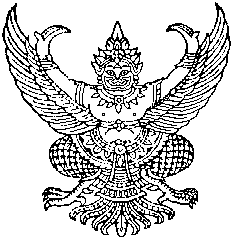 